Thesis/Dissertation Progress Report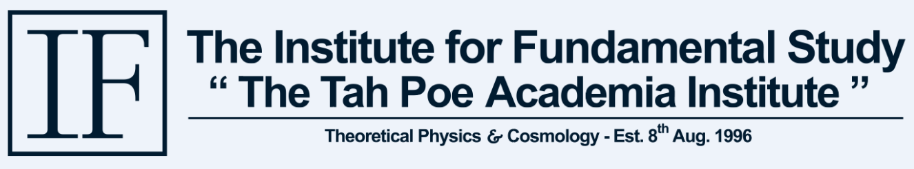 Semester .…. /20..…Instruction: This form is for M.S. and Ph.D. students in semester of thesis/dissertation.Please complete the form by typing (handwriting is not allowed) and print out to submit to IF’s academic affairs. Semester 1: by end of November.Semester 2: by end of AprilCopy  then paste at selected optionPart 1: General InformationStudent’s name………………………………………………………………….…………………….Student ID…………………………Program and Thesis/Dissertation Course Taking	M.S. (Theoretical Physics)Currently Taking/Holding “P or I” 		Thesis I, Type A2		Thesis II, Type A2	Ph.D. (Theoretical Physics)Currently Taking/Holding “P or I”		Dissertation I, Type 2.1		Dissertation II, Type 2.1 	Dissertation III, Type 2.1		Dissertation IV, Type 2.1 	Dissertation V, Type 2.1		Dissertation VI, Type 2.1 Summary of Completion of Graduation Conditions (สถานะการผ่านเงื่อนไขที่เกี่ยวข้องกับการสำเร็จการศึกษา)Remark: Check/Tick () in first column condition you passed and in second column condition you not passed and specify time plan/deadline to pass each condition.(Tentative/official) Thesis/Dissertation Supervisor’s name……………….………………………….……..………………………Thesis/Dissertation Title (if any) ……………………………………………………………..…..……………………………………………………Part 2: Tasks Planned for Current Thesis/Dissertation………………………………………………………………………………………………………………………………………………………………………………….………Part 3: Progress of Thesis/Dissertation Task (Based on part 2)The completeness of task	No change on planned task and whole task has been completed.	No change on planned task but not the whole task has been completed, as the following details (please provide the reason for incompleteness)…………………………………………………………………………………………………………………………………………………….……….………………	The plan was partially adjusted, as the following details (please explain the complete and incomplete parts)……………………………………………………………………………………………………………………………………………….………….………………	The plan was completely adjusted, as following details (please explain the complete and incomplete parts)……………………………………………………………………………………………………………………………………………...……………………………Percentage of the accomplishment of the whole task	……………………..% approximately.Reasons of not 100 % accomplishment (please explain why actual accomplishment is not 100%, why you don’t have research work done as it was planned)…………………………………………………………………………………………………………………………………………………………………………………………………………………………………………………………………………………………………………………………………………………………………………………………………………………………………………………………………………..…Part 4: Publication of Research Result (if available)Title of Paper/Article…………………………………………………………………………………………………………………………………………………………………………………………………………………………………………………………………………………………………………………………………………………………Name of Journal …………………………………………………………………………………………………..……………………………………………Status of Publication	Submitted			During Revision			 Accepted	Published, Volume………No………. Month……………….Year…………………Page No………………………….Abstract…………………………………………………………………………………………………………………………………………………….……….…………………………………………………………………………………………………………………………………………………………………….……….…………………………………………………………………………(………………………………………………………..)StudentPart 5: Comment and ApprovalComment and Approval by Supervisor………………………………………………………………………………………………………………………………………………………………………………………………………………………………………………………………………………………………………………………………….……….…………………………………………………………………………(………………………………………………………..)										Thesis/Dissertation SupervisorComment and Approval by Program Chairman………………………………………………………………………………………………………………………………………………………………………………………………………………………………………………………………………………………………………………………………….……….…………………………………………………………………………(…………………………………………………….)											Program ChairmanComment and Approval by Deputy Director of Academics………………………………………………………………………………………………………………………………………………………………………………………………………………………………………………………………………………………………………………………………….……….…………………………………………………………………………(Assist. Prof. Dr. Suchittra Sa-nguansin)										Deputy Director of AcademicsComment and Approval by Director………………………………………………………………………………………………………………………………………………………………………………………………………………………………………………………………………………………………………………………………….……….…………………………………………………………………………(Assist. Prof. Narongrit Maneejiraprakarn)IF DirectorPassedNotPassedConditionTime Plan/Deadline to pass(month & year / Semester)จริยธรรมการวิจัย (Ethics Training)การแต่งตั้งอาจารย์ที่ปรึกษา (Supervisor Assignment)การอนุมัติให้ทำวิจัย (Approval for Research Proceeding)การเข้าสังกัด Lab (Affiliation to Lab)การเสนอโครงร่างวิทยานิพนธ์ (Research Proposal)การสอบวิทยานิพนธ์ (Viva Voce Exam)การส่งเล่มสมบูรณ์ (Thesis Report)การตีพิมพ์ผลงานครบตามเงื่อนไขจบ (Publication)มีผลสอบภาษาอังกฤษผ่านตามเงื่อนไขจบ (English Test)การสอบวัดคุณสมบัติ (Qualifying Exam) – only for Ph.D.นำเสนอผลงานใน conference ภายใน 3 ปี (Presentation in Conference within 3 years) – only for Ph.D.